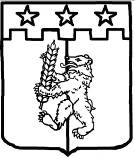 П О С Т А Н О В Л Е Н И ЕАДМИНИСТРАЦИИ КРАСНОГВАРДЕЙСКОГОМУНИЦИПАЛЬНОГО ОКРУГА СТАВРОПОЛЬСКОГО КРАЯ12 октября 2021 г.                    с. Красногвардейское	                              № 976Об утверждении Порядка разработки, корректировки, осуществления мониторинга и контроля реализации прогноза социально-экономического развития Красногвардейского муниципального округа Ставропольского края на долгосрочный периодВ соответствии с Бюджетным кодексом Российской Федерации, Федеральным законом от 28 июня 2014 г. № 172-ФЗ «О стратегическом планировании в Российской Федерации», администрация Красногвардейского муниципального округа Ставропольского края ПОСТАНОВЛЯЕТ:1. Утвердить прилагаемый Порядок разработки, корректировки, осуществления мониторинга и контроля реализации прогноза социально-экономического развития Красногвардейского муниципального округа Ставропольского края на долгосрочный период.2. Признать утратившими силу постановления администрации Красногвардейского муниципального района Ставропольского края:от 16 октября 2015 года № 438 «Об утверждении Порядка разработки и корректировки прогноза социально-экономического развития Красногвардейского муниципального района Ставропольского края на долгосрочный период»;от 27 сентября 2016 года № 344 «О внесении изменений в Порядок разработки и корректировки прогноза социально-экономического развития Красногвардейского муниципального района Ставропольского края на долгосрочный период, утвержденный постановлением администрации Красногвардейского муниципального района Ставропольского края от 16 октября 2015 года № 438».3. Контроль за выполнением настоящего постановления возложить на заместителя главы администрации - руководителя управления сельского хозяйства и охраны окружающей среды администрации Красногвардейского муниципального округа Ставропольского края Куликова В.И.4. Настоящее постановление вступает в силу после его официального опубликования (обнародования).УТВЕРЖДЕН постановлением администрации Красногвардейского муниципального округа Ставропольского края от 12 октября 2021 г. № 976ПОРЯДОКразработки, корректировки, осуществления мониторинга и контроля реализации прогноза социально-экономического развития Красногвардейского муниципального округа Ставропольского края на долгосрочный период1. Настоящий Порядок определяет правила разработки, корректировки, осуществления мониторинга и контроля реализации прогноза социально-экономического развития Красногвардейского муниципального округа Ставропольского края на долгосрочный период.2. Прогноз социально-экономического развития Красногвардейского муниципального округа Ставропольского края на долгосрочный период - документ стратегического планирования, содержащий систему научно обоснованных представлений о направлениях и об ожидаемых результатах социально-экономического развития Красногвардейского муниципального округа Ставропольского края, разрабатываемый на вариативной основе каждые три года на шесть и более лет (далее – прогноз развития Красногвардейского округа на долгосрочный период). 3. Прогноз развития Красногвардейского округа на долгосрочный период разрабатывается в трех обязательных вариантах и формируется в целом по Красногвардейскому муниципальному округу Ставропольского края (далее – Красногвардейский округ) по отдельным видам экономической деятельности.Базовый вариант прогноза развития Красногвардейского округа на долгосрочный период основан на консервативных оценках темпов социально-экономического развития Российской Федерации, Ставропольского края и Красногвардейского округа при сохранении основных тенденций изменения эффективности использования ресурсов.Консервативный вариант прогноза развития Красногвардейского округа на долгосрочный период разрабатывается на основе консервативных оценок темпов социально-экономического развития Российской Федерации, Ставропольского края и Красногвардейского округа с учетом существенного ухудшения внешнеэкономических и иных условий.Целевой вариант прогноза развития Красногвардейского округа на долгосрочный период основан на достижении целевых показателей социально-экономического развития Российской Федерации, Ставропольского края и Красногвардейского округа, учитывающих в полном объеме достижение целей и решение задач стратегического планирования Российской Федерации, Ставропольского края и Красногвардейского округа при консервативных внешнеэкономических условиях.4. Прогноз развития Красногвардейского округа на долгосрочный период разрабатывается на основе:1) статистических отчетных данных о социально-экономическом развитии Красногвардейского округа за предыдущие годы и оценки социально- экономического развития Красногвардейского округа до конца текущего финансового года;2) прогноза социально-экономического развития Российской Федерации на долгосрочный период с учетом прогноза научно-технологического развития Российской Федерации;3) данных, необходимых для формирования прогноза развития Красногвардейского округа на долгосрочный период, представляемых отделами, управлениями, комитетами администрации Красногвардейского муниципального округа Ставропольского края, государственными учреждениями, расположенными на территории Красногвардейского округа, являющимися субъектами прогнозирования социально-экономического развития Красногвардейского округа на долгосрочный период, по перечню согласно приложению 1 к настоящему Порядку (далее — субъекты прогнозирования).5. Прогноз развития Красногвардейского округа на долгосрочный период содержит:1)	оценку достигнутого уровня социально-экономического развития Красногвардейского округа;2)	определение вариантов внутренних условий и характеристик социально-экономического развития Красногвардейского округа на долгосрочный период, включая основные показатели демографического развития;3)	оценку факторов и ограничений экономического роста Красногвардейского округа на долгосрочный период;4)	направления социально-экономического развития Красногвардейского округа и целевые показатели социально-экономического развития Красногвардейского округа (далее - целевые показатели) по вариантам прогноза развития Красногвардейского округа на долгосрочный период, включая количественные показатели и качественные характеристики социально-экономического развития;5)	основные параметры муниципальных программ Красногвардейского округа;6)	основные целевые показатели по отдельным видам экономической деятельности, с учетом проведения основных мероприятий, предусмотренных муниципальными программами Красногвардейского округа;7) прогноз баланса трудовых ресурсов Красногвардейского округа.6. Прогноз развития Красногвардейского округа на долгосрочный период составляется в виде таблицы отчетных и прогнозных значений целевых показателей социально - экономического развития Красногвардейского округа на долгосрочный период по форме согласно приложению 2 к настоящему Порядку (далее - форма представления прогноза развития Красногвардейского округа на долгосрочный период) и пояснительной записки к прогнозу развития Красногвардейского округа на долгосрочный период (далее - пояснительная записка).Пояснительная записка должна содержать обоснование значений целевых показателей на долгосрочный период и отражать возможности и степень выполнения стратегических целей социально-экономического развития Красногвардейского округа.7. В случае отсутствия сведений о фактических значениях целевых показателей учитывается их прогнозная оценка.8. Субъекты прогнозирования в соответствии с распределением целевых показателей социально-экономического развития Красногвардейского округа на долгосрочный период, представляемых отделами, управлениями, комитетами администрации Красногвардейского муниципального округа Ставропольского края, государственными учреждениями, расположенными на территории Красногвардейского округа для разработки прогноза социально-экономического развития Красногвардейского округа на долгосрочный период, согласно приложению 3 к настоящему Порядку (далее - распределение показателей) представляют в отдел экономического развития администрации Красногвардейского муниципального округа Ставропольского края (далее – отдел экономического развития) данные, необходимые для разработки прогноза развития Красногвардейского округа на долгосрочный период, по форме представления прогноза развития Красногвардейского округа на долгосрочный период и пояснительную записку в сроки, ежегодно устанавливаемые отделом экономического развития.В пояснительной записке приводится обоснование значений целевых показателей на долгосрочный период, в том числе их сопоставление с ранее утвержденными значениями целевых показателей на долгосрочный период с указанием причин и факторов прогнозируемых изменений.9. Отдел экономического развития обобщает представленные субъектами прогнозирования данные, необходимые для разработки прогноза развития Красногвардейского округа на долгосрочный период, и вносит в случае необходимости обоснованные изменения в значения отчетных и прогнозных целевых показателей прогноза развития Красногвардейского округа на долгосрочный период, предварительно проинформировав субъектов прогнозирования о вносимых изменениях.10. Субъекты прогнозирования осуществляют:1)	разработку целевых показателей прогноза развития Красногвардейского округа на долгосрочный период в соответствии с распределением показателей;2)	заполнение формы представления прогноза развития Красногвардейского округа на долгосрочный период в соответствии с распределением показателей;3)	подготовку пояснительной записки.11. Отдел экономического развития:1)	проводит общественное обсуждение прогноза развития Красногвардейского округа на долгосрочный период в соответствии с Порядком общественного обсуждения проектов документов стратегического планирования Красногвардейского муниципального округа Ставропольского края, утвержденным постановлением администрации Красногвардейского муниципального округа Ставропольского края от 08 октября 2021 года №969.2)	подготавливает проект правового акта администрации Красногвардейского муниципального округа Ставропольского края об утверждении прогноза развития Красногвардейского округа на долгосрочный период и вносит его в установленном порядке на рассмотрение на заседании администрации Красногвардейского муниципального округа Ставропольского края в срок до 01 декабря текущего года;3) размещает на официальном сайте органов местного самоуправления Красногвардейского муниципального округа Ставропольского края в информационно-телекоммуникационной сети «Интернет» прогноз развития Красногвардейского округа на долгосрочный период в течение 5 рабочих дней после его утверждения администрацией Красногвардейского муниципального округа Ставропольского края;4) обеспечивает государственную регистрацию утвержденного прогноза развития Красногвардейского округа на долгосрочный период (изменений в прогноз развития Красногвардейского округа на долгосрочный период) в федеральном государственном реестре документов стратегического планирования в соответствии с требованиями Федерального закона «О стратегическом планировании в Российской Федерации».12. Корректировка прогноза развития Красногвардейского округа на долгосрочный период осуществляется в соответствии с принятым администрацией Красногвардейского муниципального округа Ставропольского края решением о необходимости корректировки прогноза развития Красногвардейского округа на долгосрочный период с учетом прогноза социально-экономического развития Красногвардейского округа на среднесрочный период.13. Субъекты прогнозирования в течение 10 рабочих дней после принятия администрацией Красногвардейского муниципального округа Ставропольского края решения о необходимости корректировки прогноза развития Красногвардейского округа на долгосрочный период на основе уточненных данных социально-экономического развития Красногвардейского округа за отчетные периоды, анализа изменений текущей ситуации и тенденций социально-экономического развития в курируемых сферах деятельности, анализа выполнения мероприятий муниципальных программ Красногвардейского округа осуществляют корректировку соответствующих разделов формы представления прогноза развития Красногвардейского округа на долгосрочный период и пояснительной записки (далее - данные, необходимые для корректировки прогноза развития Красногвардейского округа на долгосрочный период) и представляют данные, необходимые для корректировки прогноза развития Красногвардейского округа на долгосрочный период, в отдел экономического развития.14. Отдел экономического развития в течение 10 рабочих дней обобщает представленные субъектами прогнозирования данные, необходимые для корректировки прогноза развития Красногвардейского округа на долгосрочный период, подготавливает проект правового акта администрации Красногвардейского муниципального округа Ставропольского края о внесении изменений в прогноз развития Красногвардейского округа на долгосрочный период и вносит его в установленном порядке на рассмотрение на заседании администрации Красногвардейского муниципального округа Ставропольского края.15. Отдел экономического развития осуществляет мониторинг реализации прогноза развития Красногвардейского округа на долгосрочный период в форме ежегодного отчета об итогах социально-экономического развития Красногвардейского муниципального округа Ставропольского края (далее – ежегодный отчет), содержащего следующие показатели и характеристики за отчетный год:1)	оценка степени достижения запланированных значений целевых показателей на долгосрочный период;2)	оценка уровня социально-экономического развития Красногвардейского округа, проведение анализа, выявление возможных рисков.Мониторинг осуществляется в сроки, определенные администрацией Красногвардейского муниципального округа Ставропольского края.Ежегодный отчет подлежит размещению в срок до 31 декабря текущего года на официальном сайте органов местного самоуправления Красногвардейского муниципального округа Ставропольского края в информационно-телекоммуникационной сети «Интернет».Результаты мониторинга прогноза развития Красногвардейского округа на долгосрочный период, отраженные в ежегодном отчете, включаются в ежегодный отчет Главы Красногвардейского муниципального округа Ставропольского края о результатах деятельности администрации Красногвардейского муниципального округа Ставропольского края и сводный годовой доклад о ходе реализации и об оценке эффективности муниципальных программ Красногвардейского муниципального округа Ставропольского края, которые размещаются на общедоступном информационном ресурсе стратегического планирования в информационно-телекоммуникационной сети «Интернет».16. Контроль реализации прогноза развития Красногвардейского округа на долгосрочный период осуществляется отделом экономического развития ежегодно на основе обобщения информации об итогах социально- экономическом развитии Красногвардейского округа за предыдущий финансовый год и оценки достижения значений целевых показателей на долгосрочный период в предыдущем финансовом году в сроки, определяемые администрацией Красногвардейского муниципального округа Ставропольского края.Информация о результатах проведенного контроля реализации прогноза развития Красногвардейского округа на долгосрочный период направляется отделом экономического развития субъектам прогнозирования.Приложение 1к Порядку разработки, корректировки, осуществления мониторинга и контроля реализации прогноза социально-экономического развития Красногвардейского муниципального округа Ставропольского края на долгосрочный периодПереченьотделов, управлений, комитетов администрации Красногвардейского муниципального округа Ставропольского края, государственных учреждений, расположенных на территории Красногвардейского муниципального округа Ставропольского края, являющихся субъектами прогнозирования социально-экономического развития Красногвардейского муниципального округа Ставропольского края на долгосрочный период1. Отдел дорожного хозяйства, транспорта и капитального строительства администрации Красногвардейского муниципального округа Ставропольского края. 2. Отдел экономического развития администрации Красногвардейского муниципального округа Ставропольского края.3. Отдел архитектуры и градостроительства администрации Красногвардейского муниципального округа Ставропольского края.4. Отдел культуры администрации Красногвардейского муниципального округа Ставропольского края.5. Отдел образования администрации Красногвардейского муниципального округа Ставропольского края.6. Управление сельского хозяйства и охраны окружающей среды администрации Красногвардейского муниципального округа Ставропольского края.7. Управление труда и социальной защиты населения администрации Красногвардейского муниципального округа Ставропольского края.8. Комитет по физической культуре и спорту администрации Красногвардейского муниципального округа Ставропольского края.9.  Государственное казенное учреждение «Центр занятости населения Красногвардейского района» (по согласованию).10. Государственное бюджетное учреждение здравоохранения Ставропольского края «Красногвардейская районная больница» (по согласованию).Приложение 2к Порядку разработки, корректировки, осуществления мониторинга и контроля реализации прогноза социально-экономического развития Красногвардейского муниципального округа Ставропольского края на долгосрочный периодФормаТАБЛИЦАотчетных и прогнозных значений целевых показателей социально-экономического развития Красногвардейского муниципального округа Ставропольского края на долгосрочный периодПриложение 3к Порядку разработки, корректировки, осуществления мониторинга и контроля реализации прогноза социально-экономического развития Красногвардейского муниципального округа Ставропольского края на долгосрочный периодРаспределениецелевых показателей социально-экономического развития Красногвардейского муниципального округа Ставропольского края на долгосрочный период, представляемых отделами, управлениями, комитетами администрации Красногвардейского муниципального округа Ставропольского края, государственными учреждениями, расположенными на территории Красногвардейского муниципального округа Ставропольского края, являющимися субъектами прогнозирования социально-экономического развития Красногвардейского муниципального округа Ставропольского краяГлава Красногвардейскогомуниципального округаСтавропольского краяК.А.ИшковN п/пПоказателиЕдиница измеренияОтчетный годТекущий год, оценкаПрогнозПрогнозПрогнозПрогнозПрогнозПрогнозN п/пПоказателиЕдиница измеренияN- 1 годN годN+1 годN+1 годN+1 годN+…годN+…годN+…годN п/пПоказателиЕдиница измеренияN- 1 годN годБазовый вариантКонсервативный вариантЦелевой вариантБазовый вариантКонсервативный вариантЦелевой вариант1. Демографические показатели1Численность постоянного населения (среднегодовая)тыс. чел.2Ожидаемая продолжительность жизни при рождениичисло лет3Общий коэффициент рождаемостичисло родившихся на 1 тыс. населения4Общий коэффициент смертностичисло умерших на 1 тыс. населения5Коэффициент естественного прироста населенияна 1 тыс. населения2. Промышленное производство6Индекс промышленного производствапроцентов к предыдущему году в сопоставимых ценах7Объем отгруженных товаров собственного производства, выполненных работ и услуг собственными силами по промышленным видам деятельности, всегомлн. руб.Обрабатывающие производства8Объем отгруженных товаров собственного производства, выполненных работ и услуг собственными силамимлн. руб.9Индекс производства процентов к предыдущему году3. Сельское хозяйство10Продукция сельского хозяйствамлн. руб.11Индекс производства продукции сельского хозяйствапроцентов к предыдущему году в сопоставимых ценахПродукция сельского хозяйства в хозяйствах всех категорий, в том числе:12Продукция растениеводствамлн. руб.13Индекс производства продукции растениеводствапроцентов к предыдущему году в сопоставимых ценах14Продукция животноводствамлн. руб.15Индекс производства продукции животноводствапроцентов к предыдущему году в сопоставимых ценах4. Строительство16Объем работ выполненных по виду экономической деятельности «Строительство»в ценах соответствующих лет; млн. руб.17Индекс производства процентов к предыдущему году18Ввод в действие жилых домовтыс.кв.м общей площади5. Транспорт19Протяженность автомобильных дорог общего пользования с твердым покрытием местного значениякм.20Удельный вес автомобильных дорог с твердым покрытием в общей протяженности автомобильных дорог общего пользованияна конец года; процентов21Доля автомобильных дорог муниципального значения, соответствующих нормативным требованиямпроцентов6. Торговля22Индекс потребительских цен за период с начала года (на конец периода)процентов к соответствующему периоду предыдущего года23Оборот розничной торговлимлн. руб.24Оборот розничной торговлипроцентов к предыдущему году в сопоставимых ценах7. Малое и среднее предпринимательство25Численность занятых в сегменте малого и среднего предпринимательства, включал индивидуальных предпринимателейтыс. человек26Количество субъектов малого и среднего предпринимательства, включая индивидуальных предпринимателейединиц27Число субъектов малого и среднего предпринимательства в расчете на 10 тыс. человек населенияединиц28Доля среднесписочной численности работников (без внешних совместителей) малых и средних предприятий в среднесписочной численности работников (без внешних совместителей) всех предприятий и организацийв процентах8. Инвестиционная деятельность29Инвестиции в основной капиталмлн. руб.30Индекс физического объема инвестиций в основной капиталпроцентов к предыдущему году в сопоставимых ценах9. Труд и занятость31Численность экономически активного населениятыс. человек32Среднегодовая численность занятых в экономикетыс. человек33Среднемесячная номинальная начисленная заработная плата одного работникарублей34Реальная заработная плата работников организацийпроцентов к предыдущему году35Численность безработных, зарегистрированных в  государственных учреждениях службы занятости населения (в среднем за период)тыс. человек36Уровень зарегистрированной безработицыв процентах к экономически активному населению37Фонд начисленной заработной платы всех работниковмлн. рублей10. Развитие социальной сферыОбразование38Доля детей в возрасте от 1 года до 7 лет, охваченных различными формами дошкольного образования, в общей численности детей дошкольного возрастапроцент39Доля детей, охваченных дополнительным образованием, в общей численности детей в возрасте от 5–18 летпроцентЗдравоохранение40Обеспеченность больничными койками на 10 000 человек населениякоекФизическая культура41Доля населения Красногвардейского муниципального округа в возрасте от 3 до 79 лет, систематически занимающегося физической культурой и спортом, в общей численности населения Красногвардейского муниципального округа в возрасте от 3 до 79 летпроцентов42Доля обучающихся общеобразовательных организаций, профессиональных образовательных организаций, расположенных на территории Красногвардейского муниципального округа, систематически занимающихся физической культурой и спортом, в общей численности обучающихся образовательных организацийпроцентов43Количество проведенных официальных муниципальных спортивных и физкультурно-оздоровительных мероприятийштукКультура44Число культурно-массовых и досуговых мероприятийединиц45Количество участников культурно-досуговых формированийчел.46Количество посещений общедоступных (публичных) библиотекчел.47Число детей, обучающихся в учреждениях дополнительного образования культуры чел.№п/пНаименование субъектов прогнозирования Порядковый номер показателя в таблице отчетных и прогнозных значений целевых показателей социально-экономического развития  1.Отдел дорожного хозяйства, транспорта и капитального строительства администрации Красногвардейского муниципального округа Ставропольского края16,17, 19-212.Отдел экономического развития администрации Красногвардейского муниципального округа Ставропольского края 1-9, 22-30, 33, 34, 373.Отдел архитектуры и градостроительства администрации Красногвардейского муниципального округа Ставропольского края184.Отдел культуры администрации Красногвардейского муниципального округа Ставропольского края44-475.Отдел образования администрации Красногвардейского муниципального округа Ставропольского края38, 396.Управление сельского хозяйства и охраны окружающей среды администрации Красногвардейского муниципального округа Ставропольского края10-157.Управление труда и социальной защиты населения администрации Красногвардейского муниципального округа Ставропольского края31, 328.Комитет по физической культуре и спорту администрации Красногвардейского муниципального округа Ставропольского края41-439.Государственное казенное учреждение «Центр занятости населения Красногвардейского района» (по согласованию)35, 3610.Государственное бюджетное учреждение здравоохранения Ставропольского края «Красногвардейская районная больница» (по согласованию)40